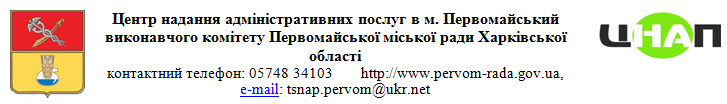 Затверджено Розпорядженням міського голови  від 02.05.2018 № 59інформаційна картка адміністративної послугиВидача дозволу на перепланування чи переобладнання житлового будинку/квартири/ нежитлових приміщень в житлових будинках (назва адміністративної послуги) Начальник відділу архітектури, будівництва та земельних відносин                                                              Р.А.ФедорченкоІнформація про суб’єкта надання адміністративної послугиІнформація про суб’єкта надання адміністративної послугиІнформація про суб’єкта надання адміністративної послуги1.Суб’єкт надання адміністративної послугиВиконавчий комітет Первомайської міської радивідділ архітектури, будівництва та земельних відносинІнформація про Центр надання адміністративних послугІнформація про Центр надання адміністративних послугІнформація про Центр надання адміністративних послугНайменування центру надання адміністративних послуг, в якому здійснюється обслуговування суб’єкта зверненняНайменування центру надання адміністративних послуг, в якому здійснюється обслуговування суб’єкта зверненняЦентр надання адміністративних послуг в м.Первомайський2Місцезнаходження центру надання адміністративних послуг64102, Харківська область, м.Первомайський, проспект  40 років Перемоги, 13Інформація щодо режиму роботи центру надання адміністративних послугПонеділок,вівторок,середа , п’ятниця :08.00 -17.00 год.Четвер:  08.00 - 20.00 год.Субота  08.00-15.00 год.без перерви на обід, вихідний - неділя 4Телефон/факс (довідки), адреса електронної пошти та веб – сторінки центру надання адміністративних послугт/факс(05748) 3 41 03 e-mail: tsnap.pervom@ukr.netskype: tsnap.pervomayskiyhttp://www.pervom-rada.gov.ua/Нормативні акти, якими регламентується надання адміністративної послугиНормативні акти, якими регламентується надання адміністративної послугиНормативні акти, якими регламентується надання адміністративної послуги5Закони УкраїниЗакон України “Про місцеве самоврядування в Україні”, ст. 40;ЖК Української РСР, ст. 1526Акти Кабінету Міністрів України-7Акти центральних органів виконавчої владиПравила утримання жилих будинків та прибудинкових територій, затверджених наказом Держжитлокомунгоспу України від 17.05.05 р. № 76, п. 1.48Акти місцевих органів виконавчої влади/органів місцевого самоврядування-Умови отримання адміністративної послугиУмови отримання адміністративної послугиУмови отримання адміністративної послуги9Підстава для одержання адміністративної послугинаміри перепланування чи переобладнання житлового будинку/квартири/нежитлового приміщення в житловому будинку10Вичерпний перелік документів, необхідних для отримання адміністративної послуги, а також вимоги до них1.	Заява встановленого зразка2.	Копія документів, що посвідчують право власності чи користування зазначеним у заяві житловим будинком, квартирою чи нежитловим приміщенням3.	Копія технічного паспорту на зазначений житловий будинок, квартиру чи нежитлове приміщення.4.	 Проектні пропозиції, технічні висновки (у разі втручання у несучі конструкції), виконані ліцензованою проектною організацією.5.	Згода власників, співвласників (наймачів) або уповноважених ними  осіб  на  переобладнання  та  перепланування  приміщень,  що перебувають у їх спільній власності.11Порядок та спосіб подання документів, необхідних для отримання адміністративної послугиОсобисто або через уповноважену особу, поштою або за допомогою інших засобів зв’язку через Центр надання адміністративних послуг за графіком роботи Центру12Платність (безоплатність) надання адміністративної послугиБезоплатноу разі платності:у разі платності:у разі платності:12.1Нормативно-правові акти, на підставі яких  стягується плата-12.2Розмір та порядок внесення плати за платну адміністративну послугу-12.3Розрахунковий рахунок для внесення плати-13Строк надання адміністративної послуги30 днів14Перелік підстав для відмови у наданні адміністративної послугиНеподання повного пакета документів, визначених пунктом 10;Виявлення в поданих документах недостовірних відомостей;Невідповідність намірів перепланування Державним будівельним нормам.15Результат надання адміністративної послугиРішення виконавчого комітету Первомайської міської  ради Харківської області або письмове повідомлення про відмову з  обґрунтуванням причин такого рішення16Способи отримання відповіді (результату)Особисто або через уповноважену особу, поштою або за допомогою інших засобів зв’язку через Центр надання адміністративних послуг за графіком роботи Центру17ПриміткаЗа інформацію, яка наведена в цій картці, несе відповідальність керівник органу, що надає адміністративну послугу.